Meldcode huiselijk geweld en kindermishandeling.VoorwoordKinderen zijn helaas veel te vaak het slachtoffer van huiselijk geweld. Per jaar zijn meer dan 100.000 kinderen getuige van huiselijk geweld. Ze voelen de spanning, horen de kreten, zien de verwondingen. Kinderen die thuis getuige zijn van geweld lopen ernstige psychische schade op. Van deze kinderen raakt 40% tot 60% getraumatiseerd doordat zij getuige zijn van de mishandeling tussen hun ouders. Naar schatting is tussen de 30% en 40% van deze kinderen zelf tevens slachtoffer, omdat zij ook mishandeld worden of omdat zij tussenbeide springen. Daarnaast zijn naar schatting 80.000 kinderen per jaar slachtoffer van andere vormen van kindermishandeling. Nog geen 20.000 kinderen worden hiervan gemeld bij Veilig Thuis. Daarnaast overlijden er tenminste 54 kinderen per jaar aan kindermishandeling. De genoemde cijfers tonen aan dat er vanuit vele organisaties continue uitgebreide aandacht voor dit probleem nodig is. Dat geldt zeker ook voor preventie en signalering in een vroeg stadium. Scholen zijn bij uitstek plaatsen waar (een vermoeden van) huiselijk geweld en kindermishandeling gesignaleerd kan worden. Leerkrachten brengen veel tijd met de kinderen door, hebben een vertrouwensrelatie met hen opgebouwd en kunnen een belangrijke signaalfunctie vervullen.In de praktijk blijkt dat het omgaan met signalen die kunnen wijzen op huiselijk geweld onzekerheid teweegbrengt. Het protocol biedt een structuur aan en geeft handvatten hoe gehandeld kan worden bij een vermoeden van huiselijk geweld en kindermishandeling. Het doel van dit protocol is: een vermoeden van huiselijk geweld bespreekbaar maken en de signalen doorgeven voor eventuele verdere hulp. De taak van de school met betrekking tot kindermishandeling en huiselijk geweld, waarbij de oorzaak buiten de school ligt, is het signaleren en het aankaarten ervan bij de verantwoordelijke instanties. De school is niet verantwoordelijk voor de verandering van de situatie of voor de hulpverlening. Binnen de school is een aandachtsfunctionaris kindermishandeling en huiselijk geweld aangesteld: Danielle van Binsbergen (d.vanbinsbergen@conexus.nu). De aandachtsfunctionaris heeft een adviserende rol richting de beleidsontwikkeling en een coördinerende rol bij de uitvoering van de stappen van de Meldcode indien er een vermoeden is van kindermishandeling/huiselijk geweld.Vaststelling Meldcode SO4 De WindroosHet bevoegd gezag van SO4 De WindroosOverwegende dat SO4 De Windroos verantwoordelijk is voor een goede kwaliteit van de dienstverlening aan haar leerlingen en dat deze verantwoordelijkheid zeker ook aan de orde is in geval van dienstverlening aan leerlingen die (vermoedelijk) te maken hebben met huiselijk geweld of kindermishandeling;Dat van beroepskrachten die werkzaam zijn bij SO4 De Windroos op basis van deze verantwoordelijkheid wordt verwacht dat zij in alle contacten met leerlingen alert zijn op signalen die kunnen duiden op huiselijk geweld of kindermishandeling en dat zij effectief reageren op deze signalen;Dat SO4 De Windroos een Meldcode wenst vast te stellen zodat de beroepskrachten die binnen SO4 De Windroos werkzaam zijn weten welke stappen van hen worden verwacht bij signalen van huiselijk geweld of kindermishandeling;Dat SO4 De Windroos in deze code ook vastlegt op welke wijze zij de beroepskrachten bij deze stappen ondersteunt;Dat onder huiselijk geweld wordt verstaan: (dreigen met) geweld, op enigerlei locatie, door iemand uit de huiselijke kring, waarbij onder geweld wordt verstaan: de fysieke, seksuele of psychische aantasting van de persoonlijke integriteit van het slachtoffer, daaronder ook begrepen eergerelateerd geweld. Tot de huiselijke kring van het slachtoffer behoren: (ex) partners, gezinsleden, familieleden en huisgenoten;Dat onder kindermishandeling wordt verstaan; iedere vorm van een voor een minderjarige bedreigende of gewelddadige interactie van fysieke, psychische of seksuele aard, die de ouders of andere personen ten opzichte van wie de minderjarige in een relatie van afhankelijkheid of onvrijheid staat, actief of passief opdringen, waardoor ernstige schade wordt berokkend, of dreigt te worden berokkend aan de minderjarige in de vorm van fysiek of psychische letsel, daaronder ook begrepen eergerelateerd geweld en vrouwelijke genitale verminking;Dat onder beroepskracht in deze code wordt verstaan: de beroepskracht die voor SO4 De Windroos werkzaam is en die in dit verband aan cliënten van de organisatie zorg, begeleiding, onderwijs of een andere wijze van ondersteuning biedt;Dat onder leerlingen in deze code wordt verstaan: iedere persoon aan wie de beroepskracht zijn professionele diensten verleent.In aanmerking nemendeDe wet Meldcode en de algemene verordening gegevensbescherming (AVG);De Wet op de jeugdzorg;De Wet maatschappelijke ondersteuning;stelt SO4 De Windroos de volgende Meldcode Huiselijk Geweld en Kindermishandeling vast.De Meldcode huiselijk geweld en kindermishandelingDeze Meldcode is een stappenplan voor beroepskrachten in het onderwijs. In de Meldcode staat duidelijk beschreven wat er van de school verwacht wordt als ze een vermoeden heeft van kindermishandeling en/of huiselijk geweld. Per 1 januari 2019 zijn professionals verplicht te werken met een afwegingskader in stap 5 van de Meldcode. Overzicht wettelijke handelingskadersOmdat er verschillende vormen van misbruik zijn die binnen en buiten de school plaats kunnen vinden, wordt eerst een overzicht gegeven van alle wettelijke handelingskaders betreffende verschillende misbruiksituaties.Hieronder staan grijs gedrukt de wettelijke handelingskaders die niet van toepassing zijn op deze Meldcode.Handelingskader 3  betreft de Meldcode huiselijk geweld en kindermishandeling (zwart gedrukt), waar het verder in dit schrijven over zal gaan.Machtsmisbruik binnen school:Betreft machtsmisbruik in brede zin (behalve vermoeden seksueel misbruik) tussen aan school verbonden volwassenen en leerlingen en leerlingen onderling.De kwaliteitswet (1998) verplicht scholen een objectieve behandeling van klachten te regelen. Met deze wet hebben ouders, leerlingen en personeel het recht om te klagen: het klachtrecht.Interne contactpersonen functioneren in het kader van dit klachtrecht.Vermoeden seksueel misbruik binnen school (volwassene-leerling):De meldplicht houdt in dat medewerkers in het primair onderwijs (po) en het voortgezet onderwijs (vo) wettelijk verplicht zijn het schoolbestuur onmiddellijk te informeren als zij informatie krijgen over een mogelijk zedendelict. Het gaat dan om een strafbaar feit waarbij een medewerker van de school een minderjarige leerling seksueel heeft misbruikt of geïntimideerd. De aangifteplicht houdt in dat het bestuur van de school verplicht is aangifte te doen bij de politie als een vermoeden bestaat dat een zedendelict is gepleegd. Zie: Bijlage 1.Machtsmisbruik buiten school (vermoeden kindermishandeling / huiselijk geweld). De Meldcode Huiselijk geweld en Kindermishandeling is door de overheid verplicht gesteld per januari 2012. Dit betekent dat in principe alle medewerkers aan school verbonden, worden geacht de Meldcode toe te passen. Zij kunnen hier formeel op aangesproken worden. Zie: Stappenplan in deze Meldcode. In Bijlage 1 is meer te vinden over dit wettelijke kader en rechten en plichten.Seksuele intimidatie, agressie en geweld, pesten op de werkvloer: valt allemaal onder de noemer van onplezierige omstandigheden. Geregeld in de ARBO-wet, artikel 4, lid 2. De wet Meldcode en de algemene verordening gegevensbescherming (AVG)Op 25 mei 2018 is de nieuwe privacywetgeving (AVG) van kracht geworden. De AVG is een algemeen kader dat niet inspeelt op specifieke situaties, zoals een vermoeden van kindermishandeling. Daarom geldt als algemene regel dat een specifieke wet voor een specifieke sector prevaleert boven de algemene norm van de AVG. De wet Meldcode gaat dus ook voor de AVG. Het recht om dossier aan te maken en te melden bij Veilig Thuis is dus onverminderd van toepassing. Huiselijk Geweld en KindermishandelingHuiselijk GeweldOnder huiselijk geweld wordt het volgende verstaan:'Huiselijk geweld is geweld dat door iemand uit de huiselijke kring van het slachtoffer is gepleegd. Geweld betekent in dit verband aantasting van de persoonlijke integriteit. Onderscheid wordt gemaakt tussen geestelijk en lichamelijk geweld (waaronder seksueel geweld)'. In dit protocol gaat het om huiselijk geweld, waarbij kinderen betrokken zijn. Dit betekent, dat de meest voorkomende signalen betrekking zullen hebben op het getuige zijn van geweld en het slachtoffer zijn van kindermishandeling. De volgende vormen van mishandeling worden kort toegelicht.Vormen van mishandelinglichamelijke mishandeling:	het kind wordt geslagen, geschopt, geknepen, gebrand en dergelijke;psychische mishandeling:het kind wordt afgewezen, geterroriseerd, aangezet tot afwijkend en/of anti-sociaal gedrag, gepest, getreiterd, gekleineerd; aan het kind worden extreem hoge eisen gesteld, een juiste vorm van onderwijs wordt onthouden;seksuele mishandeling:het kind wordt gedwongen seksuele handelingen te ondergaan, seksuele handelingen uit te voeren, getuige te zijn van seksuele handelingen van anderen of wordt gedwongen te kijken naar pornografisch materiaal;lichamelijke verwaarlozing:het kind wordt (medische) verzorging en/of veiligheid onthouden, het kind krijgt onvoldoende voedsel en kleding;psychische verwaarlozing:het kind wordt geestelijk verwaarloosd, geïsoleerd, genegeerd; koestering wordt onthouden en er is nooit aandacht of tijd voor het kind.eergerelateerd geweld:	een leerling wordt verstoten, gedwongen uitgehuwelijkt en/of verminkt.Vaak komen verschillende vormen van mishandeling tegelijkertijd voor.Kindermishandeling is:elke vorm van, voor de minderjarige, bedreigende of gewelddadige interactie van fysieke, psychische of seksuele aard,die de ouders of andere personen ten opzichte van wie de minderjarige in een relatie van afhankelijkheid of onvrijheid staat, actief of passief, opdringen,waardoor ernstige schade wordt of dreigt te worden berokkend aan de minderjarige in de vorm van fysiek of psychische letsel. Hieronder vallen ook verwaarlozing en onthouden van essentiële hulp, medische zorg en onderwijs. Stappenplan  en afwegingskader bij signalen van huiselijk geweld en kindermishandelingToepassing stappenplan bij signalen van huiselijk geweld en kindermishandelingDe stappen, hierna uitgeschreven, zijn in een bepaalde volgorde gerangschikt. Deze volgorde is niet dwingend bij stap 1 tot en met 4. In de praktijk zullen de stappen soms overlap vertonen of niet in chronologische volgorde worden doorlopen. Waar het om gaat, is dat de beroepskracht op enig moment alle stappen heeft doorlopen voordat besloten wordt om melding te doen. Om te voorkomen dat de lezer veel informatie dubbel krijgt aangereikt, wordt in de tekst soms verwezen naar relevante informatie die in een andere stap wordt uitgelegd.Echter: in stap 5 worden twee beslissingen genomen. Het beslissen of er een melding bij Veilig Thuis noodzakelijk is en vervolgens of het zelf bieden of organiseren van hulp mogelijk is. Het is van belang dat in stap 5 beide beslissingen en in chronologische volgorde gemaakt worden. Op basis van de signalen en het gesprek met ouders wordt, aan de hand van 5 afwegingsvragen, bekeken of melden noodzakelijk is. Vervolgens wordt besloten of het bieden of organiseren van hulp tot de mogelijkheden van zowel school als de betrokken ouders/verzorgers behoort. Als melden volgens het afwegingskader noodzakelijk is, moet de tweede beslissingsvraag over eventuele hulp in overleg met betrokkenen en Veilig Thuis beantwoord worden. Melden is niet verplicht en kan ook anoniem.Bij iedere stap staat tussen haakjes benoemd wie verantwoordelijk is voor de uitvoering van deze stap binnen SO4 De Windroos.De Commissie van Begeleiding (CvB) bestaat binnen SO4 De Windroos uit: de directeur, de adjunct-directeur, de orthopedagoog, de schoolmaatschappelijk werker en de jeugdarts van de GGD Nijmegen. De jeugdarts schuift zo nodig aan. In geval van een vermoeden van kindermishandeling zal de beroepskracht doorgaans niet alleen de stappen van de Meldcode zetten, maar daarnaast ook moeten overwegen of een melding zou moeten worden gedaan in de verwijsindex risico’s jeugdigen. Deze verwijsindex heeft tot doel om beroepskrachten die met dezelfde jeugdige te maken hebben met elkaar in contact te brengen. Dit doen zij als risico’s worden gesignaleerd met betrekking tot de ontwikkeling naar de volwassenheid van de jongere. Doel daarvan is te komen tot een gezamenlijke aanpak van de problematiek van de jongere en zijn gezin. Echter dient hier met nadruk gesteld te worden dat het niet gaat om een keuze tussen een melding in de verwijsindex of de stappen van de Meldcode, maar dat beide acties bij vermoeden van kindermishandeling aan de orde zijn omdat ze elkaar ondersteunen.Strafrechtelijke aanpak:Als door de signalen een vermoeden ontstaat van een ernstig misdrijf is het verstandig om de te zetten stappen, al dan niet via Veilig Thuis, af te stemmen met interventies van de politie. Gesprekken met slachtoffer en getuige kunnen het leveren van bewijs in de strafzaak namelijk belemmeren.→ De beroepskracht/ leerkracht heeft een vermoeden	De bron van het vermoeden van kindermishandeling en huiselijk geweld kan zijn:a 		de beroepskracht/leerkracht heeft een vermoeden;b		iemand (bijvoorbeeld een ander kind) vertelt een zorgwekkend verhaal over een kind uit de klas;c		een kind neemt de beroepskracht/leerkracht in vertrouwen over de eigen situatie.Ad a/b Als er een vermoeden is, of een ander vertelt een zorgwekkend verhaal over een kind uit de klas, danblijf je aan de vertrouwensrelatie met het kind bouwen. Je deelt je vermoeden op de kortst mogelijke termijn met de leden of een lid van de CvB. Zie voor meer informatie hierover stap 2.Ad c	 Als een kind je in vertrouwen neemt (disclosure, zie stap 4), danluister je rustig naar hetgeen het kind je te vertellen heeft en reageer je niet al te emotioneel of paniekerig. Je neemt het kind serieus en spreekt je zorgen uit;noteer je wat het kind verteld heeft. Dit worden je persoonlijke aantekeningen;houd je contact met het kind en vraagt ook wat het kind zelf zou willen;zie verder ad a/b.Aanbevelingen: de beroepskracht heeft een vermoedenVertrouw op je intuïtie en houd dat niet voor jezelf: praat erover. Je hebt tenslotte niet voor niets een niet-pluis gevoel.Ga niet overhaast te werk. Wie iets wil bereiken moet zorgvuldig handelen. Betrek anderen tijdig en niet pas dan, wanneer het 'zo niet langer kan': dan ben je te lang zelf bezig geweest en geef je anderen niet de tijd rustig aan het werk te gaan.Accepteer kindermishandeling en huiselijk geweld als één van de vele mogelijke oorzaken van onverklaarbaar/ opvallend gedrag van een kind. Probeer in deze fase het beeld completer te krijgen. Speel geen politieagent: het is niet de taak van de beroepskracht om speurwerk naar de dader te doen. Ga uit van een patroon aan signalen, uitgezonden door het kind of door een derde. Blijf (het gedrag van) het kind aandachtig volgen, dat wil zeggen observeren en noteren wat je ziet en hoort, maar voorkom een uitzonderingspositie van het kind.Ga zorgvuldig om met de privacy van het kind en van de ouders.Indien een kind je in vertrouwen neemt, beloof dan nooit aan het kind absolute geheimhouding. Beloof dat je geen volgende stap zult nemen zonder dat met het kind besproken te hebben. Steun het kind in het feit dat het zijn of haar geheim verteld heeft. Je kunt in dit gesprek, mits er sprake is van een veilige en ontvankelijke gesprekssituatie, voorzichtig doorvragen of het kind zich veilig voelt en wat het kind er zelf van merkt. Betrek zo snel als mogelijk de CvB bij je zorgen om het kind. Spreek met de CvB een heldere taakverdeling af. Eventueel kan met het kind een veiligheidsplan worden gemaakt. Daarin is opgenomen hoe het kind zich het beste in veiligheid kan brengen (bijvoorbeeld naar kamer gaan, naar vriendje etc.)Het vertrekpunt van de inzet blijft de zorg die jij en de school als geheel, met de ouders, voor het kind       hebben.→ In kaart brengen van de signalen (beroepskracht/leerkracht en CvB)Hiertoe:Observeert de hiertoe aangewezen persoon (of personen) het kind gedurende een aantal dagen heel goed. Hierbij wordt gelet op opvallend gedrag of opmerkelijke lichamelijke signalen, zoals blauwe plekken, schaaf- of brandwonden, herhaalde botbreuken, ander letsel zoals doofheid, mank of moeizaam lopen, hoge spierspanning. Kijk ook goed naar de ouder-kind relatie;Noteert de observant welke signalen bij de leerling worden opmerkt. Denk hierbij niet alleen aan de signalen die het vermoeden bevestigen, maar ook die het vermoeden kunnen ontkrachten. Deze signalen worden opgenomen in de persoonlijke aantekeningen;Wordt de Kindcheck uitgevoerd. Er wordt onderzocht of er nog meer kinderen bij ouders/verzorgers wonen en wie er voor hen zorgen. Op basis van deze informatie wordt besloten of er verdere actie moet worden ondernomen.de tijdslimiet voor deze fase is maximaal één maand;Aanbevelingen: in kaart brengen van de signalenBeschrijf de signalen zo feitelijk mogelijk. Worden ook hypothesen en veronderstellingen vastgelegd, vermeld dan uitdrukkelijk dat het gaat om een hypothese of veronderstelling. Maak samen met bevoegde beroepskracht (orthopedagoog / psycholoog) een zorgvuldige afweging of de beschreven signalen kunnen voortkomen uit de problematiek van het kind zoals die in de diagnose van het kind is vastgelegd. Leg diagnoses alleen vast als ze zijn gesteld door een bevoegde beroepskracht.Maak een vervolgaantekening als een hypothese of veronderstelling later wordt bevestigd of ontkracht. Vermeld de bron als er informatie van derden wordt vastgelegd. Leg ook de contacten over de signalen vast, evenals de stappen die worden gezet en de besluiten die worden genomen.Leg de stappen die worden gezet en de besluiten die worden genomen vast in het handelingsoverzicht, zie bijlage 9. Om meer zicht te krijgen op welke vormen van kindermishandeling er zijn kunnen bijlage 5, 6 en/of 7 geraadpleegd worden, waarin ook gevolgen, symptomen en signalen in beschreven staan.Dilemma´s bij het signalerenBij het signaleren van kindermishandeling speelt een aantal dilemma’s een rol. Dat is heel gewoon. Het is belangrijk dat je de dilemma’s onder ogen ziet en er iets mee doet. Mogelijkheden hiervoor zijn onder andere: met collega’s praten, overleggen met Veilig Thuis, deskundigheidsbevordering over kindermishandeling volgen, het handelingsprotocol Huiselijk Geweld en Kindermishandeling – de Meldcode van de school raadplegen.Dilemma’s die kunnen spelen zijn:Ik kan me niet voorstellen dat deze ouders mishandelen.Als ik met de ouders ga praten, krijgt de leerling nog meer klappen of wordt hij van school gehaald.Het is niet mijn taak als beroepskracht /leerkracht om gesprekken te voeren met ouders. De school is ervoor om les te geven.Als beroepskracht /leerkracht heb ik een vertrouwensrelatie met de leerling en zijn ouders. Als ik mijn vermoedens bespreek, schaad ik deze relatie.Ik vind het eng om met de ouders te praten, ze gaan misschien agressief reageren.Laten deskundigen/externen het gesprek maar voeren met de ouders.Een klap is toch niet zo erg? Van klappen ben ik zelf ook groot geworden.Ik wil geen slapende honden wakker maken; de leerling zit veilig hier op school; hier is het enige rustpunt voor hem.De meeste allochtone meisjes worden heel strak gehouden, waar ligt de grens?Er zijn zoveel leerlingen die in een moeilijke thuissituatie zitten; we kunnen toch niet al die leerlingen melden?Als ik een melding doe bij Veilig Thuis gebeurt er toch niets.Er zit al een voogd in het gezin, dus wat heeft het voor zin om te melden?Er zijn zulke lange wachtlijsten dat het veel te lang duurt voor er eindelijk hulp komt voor de leerling.Als ik een melding doe bij Veilig Thuis komen de ouders op school verhaal halen.Scholen moeten alles maar doen, waar halen we de tijd vandaan?Ik wil mij richten op mijn primaire taak, anders raakt het mij te veel.Ik heb beloofd aan de leerling om er met niemand over te praten.In hoeverre zijn de signalen gerelateerd aan de problematiek van het kind?Herken je deze dilemma’s? Praat er eens over met een collega, want niets doen is geen optie! → Delen van de zorg (beroepskracht/leerkracht en CvB). Collegiale consultatie en zo nodig raadplegen van  Veilig Thuis of een deskundige op het gebied van letselduiding.Ook als je zelf als beroepskracht geen direct contact hebt met de leerling (je geeft geen les aan de betreffende leerling of je bent niet bij de leerling betrokken), dan kun je samen met een lid van de CvB je zorgen en de signalen bespreken over de situatie waarin de leerling zich mogelijkerwijs bevindt, als de toestand van de leerling daar aanleiding toe geeft. Jij, de beroepskracht, neemt initiatief en roept de volgende personen bijeen (= overleggroep):de CvB;de betrokken leerkrachten;indien hier sprake van is de leerkracht die een broertje of zusje in de klas heeft.Doel van het overleg is hier om informatie te delen en te verzamelen over het kind of de thuissituatie. De zorg en de signalen worden besproken. Hierbij wordt gebruik gemaakt van je persoonlijke aantekeningen. Binnen dit overleg kan ook een andere leerkracht die het kind of het gezin kent betrokken worden. Bespreek je vermoeden met de CvB en vorm een overleggroep (zie stap 2). Breng vervolgens samen met de overleggroep de signalen die een vermoeden van huiselijk geweld of kindermishandeling bevestigen of ontkrachten in kaart en leg deze schriftelijk vast. Maak bij het signaleren van huiselijk geweld of kindermishandeling gebruik van het signalerings-formulier, zie bijlage 8.Eén persoon is verantwoordelijk voor de coördinatie en de voortgang; bij voorkeur is dit niet een leerkracht, maar een lid van de CvB. De coördinator wordt in dit overleg aangewezen.De overleggroep bekijkt welke gegevens over dit kind beschikbaar zijn; dit wordt ook vastgelegd. Maak hierbij onderscheid tussen objectieve en subjectieve gegevens. Ben zorgvuldig met informatie van derden.De coördinator let ook op de tijd en stelt tijdslimieten voor de verder te volgen stappen vast.De coördinator zorgt voor een heldere eenduidige taakverdeling inzake de uitvoering van de vervolgstappen. Verder te ondernemen acties worden vanaf nu steeds helder gerapporteerd, met datum, namen, welke actie, enz. Dit kan worden opgenomen in de persoonlijke aantekeningen.Een lid van de CVB vraagt zo nodig ook advies van Veilig Thuis of aan het Steunpunt Huiselijk geweld dat       ook onder Veilig Thuis valt. Dit is nog geen melding, maar een consultatie. Tijdens dit gesprek kan om tips       gevraagd voor vervolgstappen. Aanbevelingen: delen van de zorgZodra een overleggroep is gevormd, draag je samen de verantwoordelijkheid. Het is dan ook heel belangrijk steeds te overleggen voordat er iets wordt ondernomen.Privacy:Wanneer persoonlijke aantekeningen zijn gemaakt, is het belangrijk deze goed op te bergen, het liefst zonder naam. Zodra het mogelijk is, worden deze aantekeningen weer vernietigd.De taak van de school met betrekking tot huiselijk geweld/ kindermishandeling is het signaleren en het aankaarten ervan bij de ouders en bij de verantwoordelijke instanties.De school is niet verantwoordelijk voor de verandering van de situatie of voor de hulpverlening.Veilig Thuis is de centrale instantie voor het vragen van advies over of het melden van kindermishandeling. Elke provincie en grootstedelijke regio heeft haar eigen Veilig Thuis. Allen zijn bereikbaar via het landelijke telefoonnummer: 0800 – 2000 (gratis). Je wordt na het inspreken van de naam van betreffende stad doorgeschakeld naar Veilig Thuis in je eigen regio. Overleg met de CvB of er, en door wie en wanneer advies wordt ingewonnen bij Veilig Thuis. In crisissituaties is het ook mogelijk te melden bij de politie of de Raad voor de Kinderbescherming (via Veilig Thuis of bij crisis via jeugdbescherming/Bureau Jeugdzorg).→ Het plan van aanpakEr wordt besloten tot een plan van aanpak. Mogelijke stappen zijn:a	een (tweede) advies- of consultvraag bij Veilig Thuis, in deze fase direct uit te voeren-	iemand van de overleggroep spreekt met Veilig Thuis (de Jeugdgezondheidszorg heeft een structureel overleg met Veilig Thuis);-	deze geeft advies over de verdere stappen die genomen kunnen worden;-	de resultaten van het gesprek met Veilig Thuis worden doorgesproken in de overleggroep. Naar aanleiding hiervan wordt het plan van aanpak eventueel bijgesteld. b	een gesprek met de ouders (verplicht, zie stap 3), indien passend eventueel een gesprek met de leerling	Uitleg bij stap 3.c	een huisbezoek door de schoolmaatschappelijk werkerde jeugdverpleegkundige van de GGD of de schoolmaatschappelijk werker kan het gezin thuis bezoeken;in de overleggroep wordt verslag gedaan van het huisbezoek.d	de schoolarts roept het kind op voor onderzoekde jeugdarts kan een kind oproepen voor onderzoek, nadat de school de zorgen heeft besproken met de ouders;de jeugdarts onderzoekt de leerling en spreekt met de ouders;de resultaten worden in de overleggroep ingebracht voor zover ze betrekking hebben op het vermoeden van huiselijk geweld/ kindermishandeling, rekening houdend met de privacy van het kind.e	resultaten van a t/m d bespreken in de overleggroep (bij uitvoering plan van aanpak stap 4 leidend naar de        beslisfase stap 5).→ Een gesprek met de ouders,  indien passend eventueel een gesprek met de leerling (CvB).(Daar waar sprake is van een OTS dient de jeugdbeschermer waar nodig steeds betrokken te worden bij gesprekken met ouders.)Een belangrijke grondhouding in het onderwijs is openheid naar de leerling en zijn of haar ouders. Vandaar dat de CvB eerst met ouders en mogelijk de leerling in gesprek gaat. Mogelijk is er eerst een gesprek met de leerling (afhankelijk van leeftijd, mogelijkheden en ontwikkeling van het kind) en daarna met de ouders. Het is afhankelijk van het overleg van de CvB en een overleg met de betreffende leerkracht, of de leerkracht bij de gesprekken aanwezig zal zijn. Dit is mede afhankelijk van de verwachting of dit het leerproces van de leerling en / of de werkrelatie “leerkracht-leerling” zal belemmeren. Wanneer de leerkracht aan het gesprek zal deelnemen, is het van belang dat de leerkracht, alvorens dit gesprek, met de leerling heeft gesproken. Enkel wanneer de CvB geen goede ingang kan vinden bij de ouders, kan er in uitzonderlijke gevallen na overleg met de CvB voor gekozen worden dat de leerkracht het gesprek met de ouders aangaat.Gesprek met de ouder(s)Bereid het gesprek goed voor in de overleggroep (zie aanbevelingen). Het met onvoldoende voorbereiding       met de ouders/pleger bespreken van de (door het kind) geuite zorgen, kan ook secundair leiden tot     (verergering van) situaties van acute of structurele onveiligheid. Ouders kunnen het gesprek bijvoorbeeld zien als bewijs van de loslippigheid van hun kind en van je bemoeizucht. Overleg binnen de overleggroep, welke persoon het beste met de ouders kan spreken. Uit ervaring blijkt dat 	bij allochtone ouders, degene die het kind het beste kent (meestal de leerkracht), de beste ingang heeft.Bereid dit gesprek voor met alle betrokkenen binnen de school en zo nodig met Veilig Thuis.Voer het gesprek nooit alleen.Leg de zorgen voor aan de ouder(s) en bespreek de signalen met de ouder(s). Leg de ouder(s) het doel uit van het gesprek;Beschrijf de feiten die zijn vastgesteld en de waarnemingen die zijn gedaan;Nodig de ouder(s) uit om een reactie hierop te geven;Kom pas na deze reactie zo nodig en zo mogelijk met een interpretatie van hetgeen je hebt gezien, gehoord en waargenomen. Overleg na afloop van het gesprek in de overleggroep over verdere stappen.Aanbevelingen: een gesprek met ouder(s):Voor de start van het gesprek:Bereid het gesprek goed voor. Wat wil je bereiken in het gesprek en op welke manier? Het gaat om het delen van zorgen, niet om beschuldigingen. Wanneer je je afvraagt hoe je het beste een gesprek met de ouders kan voeren is het altijd mogelijk advies te vragen bij Veilig Thuis.Weeg af of je beide ouders voor het eerste gesprek uitnodigt. Er kan namelijk ook sprake zijn van huiselijk geweld in de partnerrelatie, waardoor dit een lastig gesprek kan zijn. Er kan dan voor gekozen worden om beide ouders apart te spreken.Als het kind met je gesproken heeft, praat dan niet met de ouders zonder het kind daarvan in kennis te stellen. Afhankelijk van de leeftijd kun je met het kind afspreken wat je wel en niet met ouders bespreekt.Bepaal voor je het gesprek gaat voeren met de ouders, wat het doel van het gesprek is. Het doel van het gesprek kan bijvoorbeeld zijn om na te gaan of de ouders de zorgen herkennen. Vaak is je zorg delen met de ouders de beste ingang: blijf bij welk concreet gedrag je ziet bij het kind, herkennen ouders de signalen van hun kind ook in de thuissituatie? Bespreek niet je vermoedens, maar je zorgen en geef aan dat je hierbij allebei een verantwoordelijkheid kent. Stel open vragen en zeg dat je op zoek bent naar de oorzaak/ de aanleiding van het voor het kind ongewone gedrag. Spreek af welke vervolgacties worden ondernomen, bijvoorbeeld dat de leerkracht er binnen de school met de CvB over zal spreken. Zorg ervoor dat ouders met slechts 1 of hooguit 2 personen uit school te maken krijgen gezien de vertrouwensrelatie die tot stand dient te komen / te blijven bestaan. Huisbezoeken bieden goede mogelijkheden om het samenspel tussen ouders en kinderen te observeren.Praten met de ouders kan vele gevolgen hebben. Zo kan door een gesprek een deel van de vermoedens onterecht blijken. Ook voelen sommige ouders zich al geholpen als je hun zorg blijkt te delen en je de problemen bespreekbaar hebt gemaakt. Maar je vermoeden kan ook worden gesterkt. Onderbouwing van je vermoeden en het delen van je zorgen in de overleggroep zijn dan de volgende stappen.Let opLaat een leerling niet tolken voor zijn ouders.Doe geen toezeggingen of beloftes die je niet waar kunt maken.Ga na of er al hulp in het gezin is.Stop het gesprek als ouders gaan dreigen.Ouders willen dat er respectvol en zorgvuldig met hen wordt omgegaan. Dit geldt zeker wanneer zij voor een gesprek op school worden uitgenodigd, en als het over (de opvoeding van) hun kind gaat.Tips voor het gesprek met ouders:Let op: ga het gesprek met ouder(s) niet alleen aan, doe dat altijd met een collega.Wees je bewust van je eigen referentiekader. Het referentiekader van ouders kan anders zijn dan dat van jou. Hoe ga je daarmee om?Let op je non-verbale houding (aankijken, fysieke afstand tussen jezelf en de ouders, open lichaamshouding).Begin met een algemeen praatje. Stel belangstellende vragen over de leerling.Stel het ‘slechte nieuws’ niet te lang uit. De ouders zitten te wachten op de ‘echte’ boodschap.Beschrijf concreet en objectief wat je ziet (als een soort film). Geef ook aan wat goed gaat met de leerling.Vraag of de ouders de signalen herkennen en wat zij ervan denken.Vertel je zorgen over de leerling. Ook als de ouders de situatie bagatelliseren, de signalen wegwuiven of boos worden. Het gaat erom dat je jouw zorgen met de ouders wilt delen. Je handelt in het belang van de leerling, hun kind.Stel open vragen. Dat nodigt uit tot vertellen.Stiltes mogen er zijn. Vul ze niet op. Gun de ouders de tijd om na te denken, om hun emoties te hanteren.Luister actief naar wat de ouders vertellen. Vat af en toe samen. Zo laat je zien dat je goed hebt geluisterd. En of je de ouder goed hebt begrepen.Maak een vervolgafspraak met de ouders. Zo houd je zicht op de situatie.Maak een kort verslag van het gesprek. Gebruik hiervoor je persoonlijke aantekeningen.→Een gesprek met de leerlingDe overleggroep kan overwegen om iemand aan te wijzen die een gesprek aangaat met het kind.Je kunt in het gewone dagelijkse contact belangstellende vragen stellen aan een leerling. Vragen die mogelijk extra informatie opleveren. Je kunt ook meegaan in het spel van het kind en vragen welk speelgoed wat voorstelt en wat er gebeurt. Beperk je tot vragen die passen binnen je beroepsverantwoordelijkheid.Het is niet de bedoeling dat je de leerling uithoort of belast met je zorg. Je hebt hoofdzakelijk een signalerende en ondersteunende taak. Het is niet aan jou om hard bewijs te verzamelen.Wees bij (een vermoeden) van seksueel misbruik, ernstige mishandeling of ernstige verwaarlozing terughoudend in het gesprek met de leerling in verband met mogelijke toekomstige bewijslast. Hierover kan altijd advies gevraagd worden bij Veilig Thuis. Zij hebben ervaring met dit soort gesprekken.Indien er wordt gekozen voor een gesprek met de leerling dan:Bespreek je de signalen met de leerling. Is er ondersteuning nodig bij het voorbereiden of het voeren van het gesprek met de leerling, raadpleeg dan een deskundige collega en / of Veilig Thuis. Leg je de leerling het doel uit van het gesprek;Beschrijf je de feiten die zijn vastgesteld en de waarnemingen die zijn gedaan;Nodig je de leerling uit om een reactie hierop te geven;Kom je pas na deze reactie zo nodig en zo mogelijk met een interpretatie van hetgeen er is gezien, gehoord en waargenomen. Aanbevelingen: gesprek met de leerling:Vanzelfsprekend heeft het betreffende kind behoefte aan steun en hulp. Bekijk wie het kind het beste ondersteuning kan bieden.Bereid het gesprek/de gesprekken goed voor; bedenk van tevoren wat het doel van het gesprek is.Kies een rustig moment uit en ga op ooghoogte van de leerling zitten.Raak de leerling niet onnodig aan.Volg het tempo van de leerling. Niet alles hoeft in één gesprek.Begin met open vragen en wissel deze af met gesloten vragen.Vraag belangstellend en betrokken, maar vul het verhaal niet in.Stel geen waarom-vragen.Doe niet aan waarheidsvinding. Zorg ervoor dat geen dermate heftige schrikreactie laat zien waardoor de leerling mogelijk dichtklapt..Val de ouders (of andere belangrijke personen voor de leerling) niet af, in verband met loyaliteitsgevoelens van de leerling.Let tijdens het gesprek goed op de non-verbale signalen van de leerling.Gebruik woorden van de leerling in je vragen of samenvatting.Vertel dat de leerling niet de enige is die zoiets meemaakt.Vraag niet verder wanneer de leerling niets wil of kan vertellen.Geef aan dat je niet geheim kunt houden wat de leerling vertelt. Leg uit dat je met anderen gaat kijken hoe je de leerling het beste kunt helpen.Leg uit dat je het kind op de hoogte houdt van de stappen die je neemt. De leerling moet nooit zelf de verantwoordelijkheid krijgen voor de stappen die genomen moeten worden.Vertel dat het heel knap is dat de leerling het vertelt.Stop het gesprek wanneer de aandacht van de leerling weg is.Praat regelmatig met de leerling.Wijs de leerling erop dat hij ook met een lid van de CvB kan praten.→Inschatting aard en ernst van (de dreiging van) huiselijk geweld en/of kindermishandeling      (overleggroep) en, indien nog niet gebeurd, inlichten directeur.Weeg de aard en de ernst van het mogelijke huiselijk geweld of de kindermishandeling. Weeg op basis van de signalen, van het ingewonnen advies en van het gesprek met ouders en de leerling het risico op huiselijk geweld of kindermishandeling. Maak bij het inschatten van het risico op huiselijk geweld of op kindermishandeling eventueel gebruik van het risicotaxatie-instrument de Lirik: www.protocolkindermishandeling.nl/downloads/LIRIK.pdf Aan het einde van deze fase volgt de stap waarin een afgewogen beslissing wordt genomen.Acute onveiligheid en structurele onveiligheid behelzen situaties waarin sprake is van een ernstige bedreiging van de veiligheid en het welzijn van betrokkenen en wijzen veelal op complexe en hardnekkige problematiek. Acute onveiligheid betekent dat een persoon in direct fysiek gevaar verkeert, dat diens veiligheid de komende dagen niet gegarandeerd is en dat direct bescherming nodig is. Het gaat hierbij bijvoorbeeld om (een ernstig vermoeden van) seksueel geweld of (dreiging van) fysiek geweld, zoals bij ex-partner geweld met wapengebruik of het fysiek mishandelen van kinderen. Maar ook om het onnodig toedienen van medicijnen of een gevaarlijke afwezigheid van basale verzorging bij zorgafhankelijke kinderen of (oudere) volwassenen (waaronder eten, drinken, kleding en onderdak). Van structurele onveiligheid wordt gesproken als in gezinnen of huishoudens sprake is van zich herhalende of voortdurende onveilige gebeurtenissen en situaties. Herhaald huiselijk geweld en/of kindermishandling is de belangrijkste voorspeller voor voortduren van onveiligheid (plegerschap en slachtofferschap) in de toekomst. Structurele onveiligheid heeft schadelijke gevolgen door de voortdurende dreiging en (emotionele) onveiligheid. Er kan sprake zijn van een patroon van herhaald geweld maar bijvoorbeeld ook van permanente gebreken in de geestelijke en lichamelijke verzorging van zorgafhankelijke kinderen en/of volwassenen. Bijvoorbeeld minderjarigen die opgroeien bij ouders met zodanige verslavingsproblematiek dat hun fysieke en emotionele veiligheid wordt bedreigd en de ontwikkelmogelijkheden van deze minderjarigen structureel ingeperkt worden. Disclosure is een specifieke uiting van onveiligheid. We spreken van disclosure als slachtoffers, kinderen en/of volwassenen, uit zichzelf om hulp vragen bij (mogelijk) huiselijk geweld en/of kindermishandeling, of zich hierover uiten zonder hulp te vragen. Dit betekent veelal dat het slachtoffer een acute crisis ervaart en vreest voor de veiligheid en/of het welzijn van zichzelf of gezinsleden. Een professionele norm tot melden bij disclosure betekent dan ook zorgvuldige afstemming over vervolgacties tussen de beroepskracht, Veilig Thuis en het slachtoffer.→Resultaten bespreken De resultaten worden gewogen voordat er kan worden overgegaan met de beslisfase stap 5. Hiertoe:Vindt een analyse van de waarnemingen plaats; Wordt de feitelijke informatie verzameld;Ontstaat een duidelijk beeld van de verzorgingssituatie van het kind;Ontstaat een duidelijk beeld van de draaglast/ draagkracht van de ouders;Worden resultaten schriftelijk vastgelegd;Worden vervolgstappen vastgelegd en taken hierin verdeeld.Mogelijke resultaten: Het vermoeden was ongegrond, er is geen sprake van kindermishandeling en huiselijk geweld (zie fase 6). Er is een andere verklaring voor de signalen. Sluit het traject af met een evaluatie en ondersteun kind en ouders binnen de bestaande zorgstructuur op school. De coördinator van de overleggroep zorgt voor een heldere taakverdeling. Als de overleggroep geen bevestiging van het vermoeden heeft, dan:Zoek je uit wat er wel aan de hand is: er is een andere reden voor het gesignaleerde gedrag;Blijf jij en de schoolarts alert;Blijf je bouwen aan de vertrouwensrelatie met het kind;Noteer je samen met de schoolarts een datum in de agenda om na een bepaalde periode nog eens samen te overleggen over het gedrag of lichamelijke gesteldheid van het kind;Worden er afspraken gemaakt hoe kind en ouders binnen de bestaande zorgstructuur op school 	ondersteund (kunnen) worden.Er bestaat gegrond vermoeden of zekerheid over kindermishandeling / huiselijk geweld; →    Melden bij Veilig Thuis als (Stap 5). Er is sprake van acute onveiligheid en/of structurele onveiligheid: Verdere stappen zullen samen met Veilig Thuis worden doorlopen. Er bestaat twijfel over (het vermoeden van) kindermishandeling en huiselijk geweld:Doe ook bij twijfel direct melding bij Veilig Thuis (zoals afgesproken in de uitwerking van de meldcode voor het Onderwijs en Leerplicht). Blijf nauwkeurig registreren wat je bij het kind opvalt of wat je verteld wordt. Het vermoeden is (nog) niet bevestigd; blijf observeren met duidelijke afspraken; wie, wat en hoe lang.  Indien er nog acties zijn uit te voeren uit het plan van aanpak zoals vastgesteld in Stap 2, worden deze nog uitgevoerd. →Het nemen van beslissingen en uitvoering van vervolgstappen (overleggroep).Het melden van mogelijke kindermishandeling en/of huiselijk geweld is een professionele norm en als zodanig noodzakelijk: 1. In alle gevallen van acute onveiligheid en/of structurele onveiligheid. Binnen de situatie wordt bekeken of er sprake is van zodanig acute onveiligheid en/of structurele onveiligheid, dat melden noodzakelijk is. Ernstige onveilige en/of schadelijke situaties moeten áltijd worden gemeld bij Veilig Thuis, ook wanneer de inschatting bestaat dat school mogelijkheden heeft om hulp te bieden of te organiseren. Met deze melding kan Veilig Thuis vroegere, maar ook eventuele toekomstige signalen van huiselijk geweld over de betrokkenen, combineren. Beroepskrachten die (ook) zelf hulp kunnen bieden, overleggen vervolgens met Veilig Thuis over de vervolgstappen en de verdeling van verantwoordelijkheden.2. In alle andere gevallen waarin de school meent dat zij, gelet op haar competenties, haar verantwoordelijkheden en professionele grenzen, in onvoldoende mate effectieve hulp kan bieden of kan organiseren bij (risico’s op) huiselijk geweld en/ of kindermishandeling. 3. Wanneer een beroepskracht die hulp biedt of organiseert om betrokkenen te beschermen tegen het risico op huiselijk geweld en/of kindermishandeling constateert dat de onveiligheid niet stopt of zich herhaalt.Indien op basis van de afweging de mening is dat de leerling en zijn of haar gezin redelijkerwijs voldoende tegen het risico op huiselijk geweld of op kindermishandeling beschermd kan worden: Weeg af of de school in staat is effectieve hulp te organiseren om dreiging van (toekomstig) huiselijk geweld en/of kindermishandeling af te wenden. Als dit niet kan: Melden bij Veilig Thuis.Lukt dit wel, bekijk of  de betrokkenen hulp aanvaarden om dreiging van (toekomstig) huiselijk geweld en/of kindermishandeling af te wenden en zijn zij bereid  en in staat zijn zich hiervoor in te zetten. Zo niet: melden bij Veilig Thuis.Lukt dit wel: organiseer of bied hulp. Organiseer dan met de CvB in combinatie met een hulpverleningsinstelling de noodzakelijke hulp; verwijs in overleg met ouder(s) door naar hulp als ouder(s) de zorgen onderkennen naar geëigende instellingen. Als ouders het probleem onderkennen en mee willen werken aan verandering van hun situatie, kan de overleggroep adviezen geven en doorverwijzen naar instanties voor hulpverlening. Het is daarom belangrijk dat men kennis heeft van de sociale kaart van het gebied waarin het kind woonachtig is.Volg de effecten van deze hulp.  Doe alsnog een melding bij Veilig Thuis en/of in de verwijsindex als er signalen zijn dat het huiselijk geweld of de kindermishandeling niet stopt of opnieuw begint (structurele onveiligheid). Als de hulp binnen de gewenste termijn tot de noodzakelijke resultaten ten aanzien van veiligheid en/of het herstel van alle betrokkenen leidt, sluit dan af met afspraken over het volgen van toekomstige (on)veiligheid met betrokkenen en samenwerkingspartners.Aanbevelingen: beslissingAls ouders zelf hulp willen, dan zullen de ouders over het algemeen door een lid van de CvB naar SWT, huisarts of BJZ/ jeugdbescherming worden verwezen. Spreek met elkaar een termijn af waarbinnen bepaalde stappen moeten zijn gezet. Ondersteun ouders waar nodig en  mogelijk in hun vraag om hulp.Voor elke zaak rondom een vermoeden van huiselijk geweld/ kindermishandeling kan advies/ consult worden gevraagd bij Veilig Thuis zonder de naam van het kind en/ of ouder te noemen.Wanneer een vermoeden van kindermishandeling gemeld wordt bij Veilig Thuis, moet er rekening gehouden worden met de tijd die Veilig Thuis nodig heeft om informatie te verzamelen en mensen te mobiliseren.Soms moet er bij een zaak gewacht worden op een gunstig moment om in te kunnen grijpen of om iets in beweging te kunnen zetten. Melden bij Veilig Thuis maakt de kans dat dit lukt groter.Als het een strafbaar feit betreft is melding bij de politie mogelijk, er wordt dan wel door de politie geregistreerd maar geen proces-verbaal opgemaakt. Bij een aangifte stelt de politie aan de hand van de verklaring van de aangever een proces-verbaal op. Dit kan niet anoniem.  De aangever of getuige kan niet geheel anoniem aangifte doen omdat het voor een verdachte en rechter altijd toetsbaar moet zijn wie de verklaring aflegde en of dat naar waarheid gebeurde. Bij angst voor represailles kan ook het schooladres worden opgegeven, of kan ervoor gekozen worden om een werkgeversaangifte te doen. Bij een werkgeversaangifte doet bijvoorbeeld de leidinggevende of iemand van de juridische- of personeelsafdeling aangifte namens de werkgever. Bij  de adresgegevens wordt ook dan het werkgeversadres vermeld. De politie doet bij aangifte aan opsporing en start een strafrechtelijk onderzoek.→ Melding bij Veilig Thuis Kan de leerling niet voldoende tegen het risico op huiselijk geweld of op kindermishandeling beschermd worden of is er twijfel dat je voldoende bescherming hiertegen kunt bieden, dan is de enige mogelijkheid een melding te doen bij Veilig Thuis, ook voor registratiedoeleinden en dossiervorming. Dit kan een lid van de CvB of de jeugdarts doen. Bespreek in de overleggroep wie gaat melden. Sluit bij de melding zoveel mogelijk aan bij feiten en gebeurtenissen en geef duidelijk aan indien de informatie die gemeld wordt (ook) van anderen afkomstig is.Na de melding ligt de verantwoordelijkheid voor het op gang brengen van hulpverlening mede bij Veilig Thuis. Overleg bij de melding met Veilig Thuis wat na de melding, binnen de grenzen van de gebruikelijke  werkzaamheden, de school zelf nog kan doen om de leerling en zijn gezinsleden tegen het risico op huiselijk geweld of op mishandeling te beschermen. De melder wordt op de hoogte gesteld van stappen die gezet worden met inachtneming van de privacy van het gezin. Het gaat hier om vrijwillige hulpverlening. Als dat niet lukt, terwijl de situatie ernstig blijft, dan zal Veilig Thuis de Raad voor de Kinderbescherming inschakelen. Uitsluitend in een crisissituatie/ levensbedreigende situatie voor het kind kan direct gemeld worden bij de politie en via Veilig Thuis of Jeugdbescherming/BJZ bij de Raad voor de Kinderbescherming. Een melding bij de Raad kan niet anoniem.Bespreek de melding eventueel vooraf met de leerling (vanaf 12 jaar) en of met de ouder(s). Leg uit waarom je van plan bent een melding te gaan doen en wat het doel daarvan is;Vraag uitdrukkelijk om een reactie; In geval van bezwaren van de leerling, overleg op welke wijze je tegemoet kunt komen aan deze bezwaren;Is dat niet mogelijk, weeg de bezwaren dan af tegen de noodzaak om de leerling of zijn gezinslid te beschermen tegen het geweld of de kindermishandeling. Betrek in de afweging de aard en de ernst van het geweld en de noodzaak om de leerling of zijn gezinslid door het doen van een melding daartegen te beschermen;Doe een melding indien naar je oordeel de bescherming van de leerling of zijn gezinslid de doorslag moet geven.Van contacten met de leerling / of de ouder(s) over de melding kan worden afzien:als de veiligheid van de leerling, die van jezelf, of die van een ander in het geding is;je bang bent dat de leerling na het gesprek van school zal worden gehaald en/of niet meer naar school zal komen.als je goede redenen hebt om te veronderstellen dat de leerling daardoor het contact met je zal verbreken. → EvaluerenDe CvB  evalueert in samenwerking met de overleggroep datgene wat er is gebeurd en de procedures die zijn gevolgd. Zo nodig wordt de zaak ook doorgesproken met andere betrokkenen, zoals interne en externe betrokkenen.Zo nodig worden verbeteringen in afspraken en/of procedures aangebracht.Besluit welke informatie in het leerling-dossier wordt vastgelegd. Ouders hebben recht op inzage in het kinddossier.  Aanbevelingen: evaluerenLeg op schrift vast hoe er gewerkt is. (stappen, acties, besluiten).Het is van belang op van tevoren vastgestelde tijdstippen met direct betrokkenen een tussentijdse evaluatiebijeenkomst te plannen.Het bieden van permanente educatie en het regelmatig opfrissen van kennis, kunde en houding is van groot belang en noodzakelijk om goed om te kunnen gaan met signalen van huiselijk geweld/kindermishandeling.→ NazorgBlijf een leerling volgen en blijf alert op het welzijn van het kind. Maak vervolgafspraken en wees attent op signalen die er op wijzen dat het geweld opnieuw de kop opsteekt. Roep zo nodig betrokkenen bij elkaar en doe in dat geval alsnog een melding.Leerling/ouders:Los van de gekozen weg, blijf je zeker vier maanden na evaluatie het gedrag van het kind nauwkeurig volgen;De leerkracht kan een signaal / teken afspreken met de leerling, wanneer er iets mis is of de leerling met iemand wil praten, bijvoorbeeld door iets op het bureau van de leerkracht te leggen.Blijf het kind steunen; Indien er aanleiding toe is, roep je de overleggroep opnieuw bij elkaar (fase 2);Bij blijvende twijfel wordt bij Veilig Thuis gemeld;Als gebleken is dat het vermoeden niet gegrond was, kunnen de werkaantekeningen worden vernietigd en kan het dossier met betrekking tot dit kind afgesloten worden.Betrokken leerkracht/overleggroep:De zorgen rondom een leerling kunnen bij de leerkracht/overleggroep allerlei twijfels en gevoelens losgemaakt hebben. Het is van belang dat er ook nazorg voor hen beschikbaar is.Aanbevelingen: nazorgHet belang van het bieden van ondersteuning aan het kind mag niet onderschat worden. Veel mensen die in hun jeugd mishandeld of misbruikt zijn, hebben het gered doordat andere volwassenen zich om hen bekommerden.Sta open voor ondersteuning om je eigen machteloosheid en teleurstellingen te hanteren wanneer onverhoopt toch blijkt dat de hulpverlening anders verloopt dan je had gedacht.In het kader van nazorg voor de beroepskracht/leerkracht heeft de school de taak om te zorgen voor een veilige werkplek (arbo-wet).Verantwoordelijkheden van SO4 De Windroos voor het scheppen van randvoorwaarden voor een veilig werk- en meldklimaatOm het voor beroepskrachten mogelijk te maken om in een veilig werkklimaat huiselijk geweld en kindermishandeling te signaleren en om de stappen van de Meldcode te zetten, draagt SO4 De Windroos er zorg voor dat:binnen de organisatie bekendheid wordt gegeven aan het doel en de inhoud van de Meldcode, door vermelding in het informatieboekje en de schoolgids, aandacht voor het onderwerp in de klas als onderdeel van de sova-les, onderdeel van een ouderavond;regelmatig een aanbod wordt gedaan van trainingen en andere vormen van deskundigheidsbevordering, zodat beroepskrachten voldoende kennis en vaardigheden ontwikkelen en ook op peil houden voor het signaleren van huiselijk geweld en kindermishandeling en voor het zetten van de stappen van de code;er voldoende deskundigen beschikbaar zijn die de beroepskrachten kunnen ondersteunen bij het signaleren en het zetten van de stappen van de code;de Meldcode aansluit op de werkprocessen binnen de organisatie;de werking van de Meldcode tweejaarlijks wordt geëvalueerd en dat zo nodig acties in gang worden gezet om de toepassing van de Meldcode te optimaliseren;afspraken worden gemaakt over de wijze waarop SO4 De Windroos zijn beroepskrachten zal ondersteunen als zij door ouders in of buiten rechte worden aangesproken op de wijze waarop zij de Meldcode toepassen. SO4 De Windroos is als onderdeel van Stichting  Conexus aangesloten bij een besturenbond, deze besturenbond bezit een juridische afdeling. Deze kan, indien nodig, worden ingezet voor personeelsleden. Voor verdere specifieke informatie: Zie protocol meldcode huiselijk geweld en kindermishandeling op kantoor directeur en maatschappelijk werkHandelingsoverzicht uitvoering protocol MeldcodeSTAP 1 In kaart brengen signalenSTAP 1 In kaart brengen signalenSTAP 1 In kaart brengen signalenSTAP 1 In kaart brengen signalen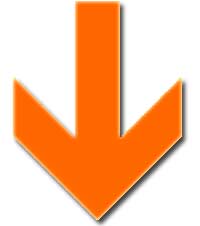 STAP 2Overleg met een collega en raadpleeg eventueel Veilig ThuisSTAP 2Overleg met een collega en raadpleeg eventueel Veilig ThuisSTAP 2Overleg met een collega en raadpleeg eventueel Veilig ThuisSTAP 2Overleg met een collega en raadpleeg eventueel Veilig ThuisSTAP 3Gesprek met de cliëntSTAP 3Gesprek met de cliëntSTAP 3Gesprek met de cliëntSTAP 3Gesprek met de cliëntSTAP 4Wegen van huiselijk geweld / kindermishandelingSTAP 4Wegen van huiselijk geweld / kindermishandelingSTAP 4Wegen van huiselijk geweld / kindermishandelingSTAP 4Wegen van huiselijk geweld / kindermishandelingIs er op basis van stap 1 tot en met 3 een vermoeden van huiselijk geweld of kindermishandeling?Is er op basis van stap 1 tot en met 3 een vermoeden van huiselijk geweld of kindermishandeling?Is er op basis van stap 1 tot en met 3 een vermoeden van huiselijk geweld of kindermishandeling?Is er op basis van stap 1 tot en met 3 een vermoeden van huiselijk geweld of kindermishandeling?Is er een vermoeden van acute of structurele onveiligheid?Is er een vermoeden van acute of structurele onveiligheid?Is er een vermoeden van acute of structurele onveiligheid?Is er een vermoeden van acute of structurele onveiligheid?STAP 5Neem twee beslissingenSTAP 5Neem twee beslissingenSTAP 5Neem twee beslissingenSTAP 5Neem twee beslissingen1 Is melden noodzakelijk?Melden is noodzakelijk als er sprake is van:Acute onveiligheidStructurele onveiligheid1 Is melden noodzakelijk?Melden is noodzakelijk als er sprake is van:Acute onveiligheidStructurele onveiligheid2 Is hulpverlenen of organiseren ook mogelijk?Hulpverlenen is mogelijk als:De professional in staat is om effectieve/passende hulp te bieden of organiserenDe betrokkenen meewerken aan de geboden of de georganiseerde hulpDe hulp leidt tot duurzame veiligheidIndien hulpverlenen op basis van een van deze punten niet mogelijk is, is melden bij Veilig Thuis noodzakelijk.2 Is hulpverlenen of organiseren ook mogelijk?Hulpverlenen is mogelijk als:De professional in staat is om effectieve/passende hulp te bieden of organiserenDe betrokkenen meewerken aan de geboden of de georganiseerde hulpDe hulp leidt tot duurzame veiligheidIndien hulpverlenen op basis van een van deze punten niet mogelijk is, is melden bij Veilig Thuis noodzakelijk.STAP 1 In kaart brengen signalenSTAP 2Overleg met een collega en raadpleeg eventueel Veilig Thuis STAP 3Gesprek met ouders / de leerlingSTAP 4Wegen van huiselijk geweld / kindermishandelingIs er op basis van stap 1 tot en met 3 een vermoeden van huiselijk geweld of kindermishandeling?Is er een vermoeden van acute of structurele onveiligheid?STAP 5Neem twee beslissingenSTAP 5Neem twee beslissingen1 Is melden noodzakelijk?Melden is noodzakelijk als er sprake is van:Acute onveiligheidStructurele onveiligheid2 Is hulpverlenen of organiseren ook mogelijk?Hulpverlenen is mogelijk als:De professional in staat is om effectieve/passende hulp te bieden of organiserenDe betrokkenen meewerken aan de geboden of de georganiseerde hulpDe hulp leidt tot duurzame veiligheidIndien hulpverlenen op basis van een van deze punten niet mogelijk is, is melden bij Veilig Thuis noodzakelijk.Melden is noodzakelijk als Hulpverlenen is mogelijk als:De professional in staat is om effectieve/passende hulp te bieden of organiserenDe betrokkenen meewerken aan de geboden of de georganiseerde hulpDe hulp leidt tot duurzame veiligheidSTAPPENActiesActiesDoor wieTijdspadSTAP 1 In kaart brengen signalen Vermoeden?Luister naar het verhaal, breng signalen in kaart en houdt contact met het kind.Observeren, noteren signalenKindcheckMaak een begin met de persoonlijke aantekeningen (PA)De beroepskracht/ leerkracht met het vermoedenBinnen één weekDATUM:STAP 2Overleg met een collega en raadpleeg eventueel Veilig Thuis Deel de zorg; in overleg met CvB wordt de overleggroep  gevormd en bij elkaar geroepen. Maak een plan van aanpak.Informatie  delen en verzamelenBespreken zorg en de signalen Vaststellen coördinatorEvt. eerste consultatie Veilig ThuisVastleggen in PABinnen twee wekenDATUM:STAP 3Gesprek met de cliënt Gesprek met ouders en/of leerlingVoorbereiden gesprekAfspreken wie het gesprek voertVastleggen in PAAangewezen door coördinatorBinnen twee wekenDATUM:STAP 4Wegen van huiselijk geweld / kindermishandeling Wegen aard en ernst.Gebruik als nodig checklijsten en risico-inventarisatie instrumentenTwijfel: spreek nieuwe observatieperiode afVastleggen in PAOnderzoek mogelijke andere reden signalenBlijf alertPrik datum voor follow up Vastleggen in PAOngegrond?Sluit af en evalueerDe beroepskracht/ leerkracht, de overleggroepMaximaal drie wekenDATUM:Is er een vermoeden van huiselijk geweld of kinder-mishandeling?Wegen aard en ernst.Gebruik als nodig checklijsten en risico-inventarisatie instrumentenTwijfel: spreek nieuwe observatieperiode afVastleggen in PAOnderzoek mogelijke andere reden signalenBlijf alertPrik datum voor follow up Vastleggen in PAOngegrond?Sluit af en evalueerDe beroepskracht/ leerkracht, de overleggroepMaximaal drie wekenDATUM:Is er een vermoeden van acute of structurele onveiligheid?Wegen aard en ernst.Gebruik als nodig checklijsten en risico-inventarisatie instrumentenTwijfel: spreek nieuwe observatieperiode afVastleggen in PAOnderzoek mogelijke andere reden signalenBlijf alertPrik datum voor follow up Vastleggen in PAOngegrond?Sluit af en evalueerDe beroepskracht/ leerkracht, de overleggroepMaximaal drie wekenDATUM:STAP 5Neem twee beslissingen Beslis of er sprake is van acute of structurele onveiligheidJa? Meld bij VTBeslis of hulp georganiseerd kan worden. Nee? Meld bij VTBij aanhoudende twijfel meldenBlijf volgen, steunenIndien aanleiding opnieuw bijeenroepen overleggroepVoer plan van aanpak uitEvaluatie situatie en gevolgde proceduresBespreking resultaatVastleggen in PABij melding: Vaststellen welke gegevens worden opgenomen in leerlingendossierVernietiging PA indien geen enkele twijfel dat er geen melding hoeft te worden gedaan.Nazorg beroepskracht/ leerkracht verzorgenAandachtsfunctionaris,  CvB en eventueel beroepskracht/leerkrachtDirect mee te starten na beslissingDATUM:Binnen maximaal één maand DATUM:Zo lang als nodig, tenminste één maandDATUM:1 Is melden noodzakelijk?Beslis of er sprake is van acute of structurele onveiligheidJa? Meld bij VTBeslis of hulp georganiseerd kan worden. Nee? Meld bij VTBij aanhoudende twijfel meldenBlijf volgen, steunenIndien aanleiding opnieuw bijeenroepen overleggroepVoer plan van aanpak uitEvaluatie situatie en gevolgde proceduresBespreking resultaatVastleggen in PABij melding: Vaststellen welke gegevens worden opgenomen in leerlingendossierVernietiging PA indien geen enkele twijfel dat er geen melding hoeft te worden gedaan.Nazorg beroepskracht/ leerkracht verzorgenAandachtsfunctionaris,  CvB en eventueel beroepskracht/leerkrachtDirect mee te starten na beslissingDATUM:Binnen maximaal één maand DATUM:Zo lang als nodig, tenminste één maandDATUM:2 Is hulpverlenen of organiseren ook mogelijk?Beslis of er sprake is van acute of structurele onveiligheidJa? Meld bij VTBeslis of hulp georganiseerd kan worden. Nee? Meld bij VTBij aanhoudende twijfel meldenBlijf volgen, steunenIndien aanleiding opnieuw bijeenroepen overleggroepVoer plan van aanpak uitEvaluatie situatie en gevolgde proceduresBespreking resultaatVastleggen in PABij melding: Vaststellen welke gegevens worden opgenomen in leerlingendossierVernietiging PA indien geen enkele twijfel dat er geen melding hoeft te worden gedaan.Nazorg beroepskracht/ leerkracht verzorgenAandachtsfunctionaris,  CvB en eventueel beroepskracht/leerkrachtDirect mee te starten na beslissingDATUM:Binnen maximaal één maand DATUM:Zo lang als nodig, tenminste één maandDATUM: